                 Режим работы МКДОУ «Детский сад №1 с. Сергокала»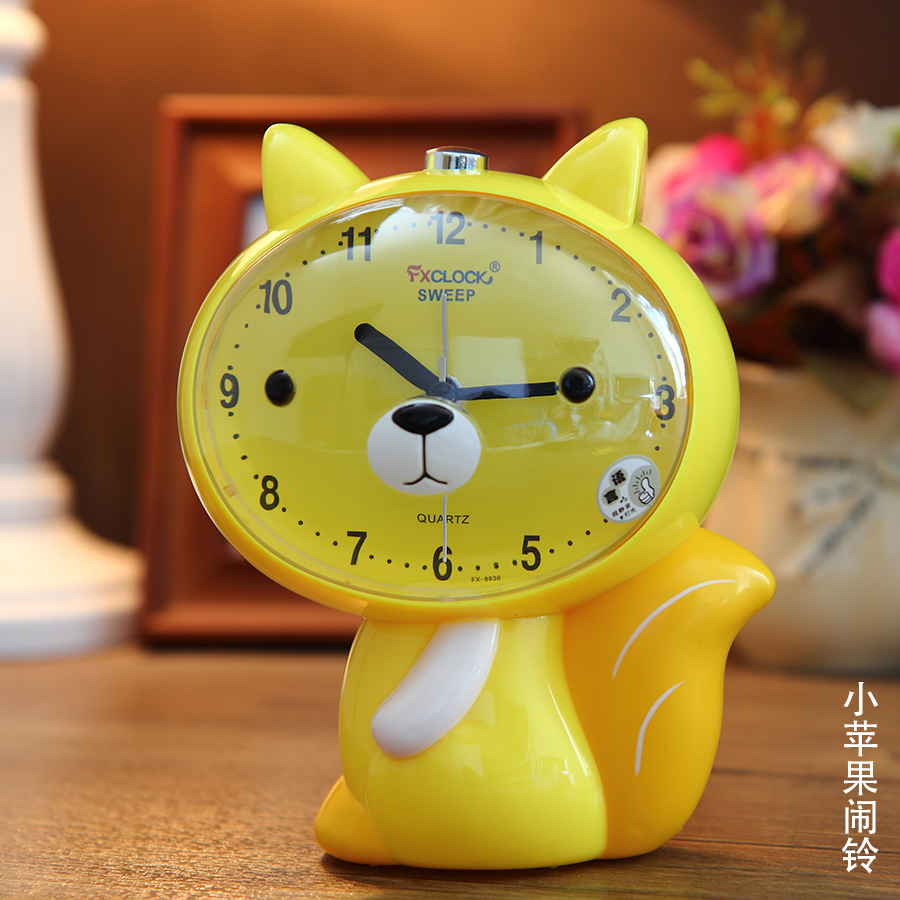 Режим работы ДОУ:  пятидневная рабочая неделя с 07.30 до 18.00 час. Выходные дни:  суббота, воскресенье, праздничные дни; В предпраздничные дни:  рабочий день на 1 час короче: с 07.30 до17.00 час. Ремонтные работы:  при необходимости ремонтных работ, по согласованию с Учредителем, МКДОУ закрывается (детский сад работает без детей) в летний период времени. Продолжительность рабочего дня:  определяется в соответствии с тарифно-квалификационными характеристиками.График работы работников                                                                                          МКДОУ «Детский сад № 1 с. Сергокала»№Наименование должностиСтавка Количество часов в неделюЧасы работы1Заведующая 1Ненормированный режим работы / 40 часов8:00 - 17:002  Зам. Зав. по ВМР 1Ненормированный режим работы / 40 часов8:00 - 17:003  Медсестра1407: 30 - 15:304  Музыкальный  руководитель 1,5368:00 - 16:005  Инстр. по физвоспитанию 0,7522,58:00 - 12:506  Педагог - психолог 0,5208:00 - 12:007  Воспитатели1367:30 - 14:50        14:00 – 18:008  Пом. воспитателя0,9367:30 - 14:50  14:00 – 18:009  Делопроизводитель0,5208:00 - 12:0010Повар 	1407:00 - 16:3011  Помощник повара 1408:00 - 16:0012  Прачка 1408:00 - 16:0013  Дворник 1408:00 - 16:0014  Завхоз 1Ненормированный режим работы /              40 часов8:00 - 17:0015  Технический работник1                407:30 - 16:0016  Кастелянша и уборщица 1                 407:30 - 16:0017  Сторожа   По отдельному графику чередуются   с 18 ч. 00 мин. до 7ч. 30мин.   По отдельному графику чередуются   с 18 ч. 00 мин. до 7ч. 30мин.   По отдельному графику чередуются   с 18 ч. 00 мин. до 7ч. 30мин.18  КочегарыПо отдельному графику чередуются с 7:30 – 18:00По отдельному графику чередуются с 7:30 – 18:00По отдельному графику чередуются с 7:30 – 18:00